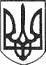 РЕШЕТИЛІВСЬКА МІСЬКА РАДАПОЛТАВСЬКОЇ ОБЛАСТІВИКОНАВЧИЙ КОМІТЕТПРОТОКОЛпозачергового засідання виконавчого комітету22 червня 2020 року                                                                                         № 26Кількісний склад виконавчого комітету - 10 осіб.Присутні - 8 членів виконавчого комітету:Дядюнова О.А.- секретар міської ради, головуюча;Малиш Т.А. - керуючий справами, секретар;Члени виконавчого комітету:Гайдар В.М., Гладкий І.С., Вакуленко Н.В., Радість Н.А., Романько М.О., Сивинська І.В.Відсутні - 2 члени виконавчого комітету: Сорока О.М., Шинкарчук Ю.С.Запрошені: 	Колотій Н.Ю. - начальник відділу з юридичних питань та управління комунальним майном, Кулик Н.І. - заступник начальника відділу організаційно-інформаційної роботи, документообігу та управління персоналом, Момот Д.С. - начальник відділу сім'ї, соціального захисту та охорони здоров'я,   Онуфрієнко В.Г. - начальник фінансового відділу, Любиченко М.В. - спеціаліст І категорії відділу архітектури, містобудування та надзвичайних ситуацій.Порядок денний:1.Про зміни в бюджеті міської об’єднаної територіальної громади на 2020 рік. 	Доповідає: Онуфрієнко В.Г. - начальник фінансового відділу.	2. Про реєстрацію змін до колективного договору між адміністрацією та трудовим колективом Решетилівського районного територіального центру соціального обслуговування (надання соціальних послуг) на 2019-2023 роки. 	Доповідає: Момот Д.С. - начальник відділу сім, соціального захисту та охорони здоров’я.3. Різне.	Дядюнова О.А. - секретар міської ради, запропонувала проголосувати за порядок денний за основу.Результати голосування: „за” - 8, „проти”- немає,  „утримались”- немає.	Дядюнова О.А. - секретар міської ради, запропонувала включити до порядку денного питання: ,,Про внесення змін до рішення виконавчого комітету від 22.05.2020 року № 100 „Про встановлення карантину з метою запобігання поширенню на території Решетилівської міської об’єднаної територіальної громади гострої респіраторної хвороби  COVID-19, спричиненої коронавірусом SARS-CoV-2” (зі змінами).	Доповідає: Любиченко М.В. - спеціаліст І категорії відділу архітектури, містобудування та надзвичайних ситуацій.Результати голосування: „за” - 8, „проти”- немає,  „утримались”- немає.	Дядюнова О.А. - секретар міської ради, запропонувала проголосувати за порядок денний в цілому.Результати голосування: „за” - 8, „проти”- немає,  „утримались”- немає.		Порядок денний прийнятий в цілому одноголосно.1. СЛУХАЛИ: Онуфрієнка В.Г. - начальника фінансового відділу, який запропонував:1. Зменшити видатки загального фонду бюджету Решетилівської міської об’єднаної територіальної громади по КПКВ 0213242 „Інші заходи у сфері соціального захисту і соціального забезпечення” КЕКВ 2240 на суму 50 000,00  грн.2. Збільшити видатки загального фонду бюджету Решетилівської міської об’єднаної територіальної громади по КПКВ 0219710 „Субвенція з місцевого бюджету на утримання об`єктів спільного користування чи ліквідацію негативних наслідків діяльності об’єктів спільного користування” КЕКВ 2620 на суму 50 000,00  грн.3. Фінансовому відділу виконавчого комітету Решетилівської міської ради (Онуфрієнко В.Г.) забезпечити внесення відповідних змін до розпису бюджету Решетилівської міської об’єднаної територіальної громади на 2020 рік з наступним затвердженням на сесії міської ради.ВИРІШИЛИ: Проєкт рішення № 118 прийняти як рішення виконавчого комітету (додається).Результати голосування: „за” - 8, „проти”- немає,  „утримались”- немає.2. СЛУХАЛИ:  Момота Д.С. - начальника відділу сім'ї, соціального захисту та охорони здоров’я, який запропонував зареєструвати зміни до  колективного договору між адміністрацією та трудовим колективом Решетилівського районного територіального центру соціального обслуговування (надання соціальних послуг)  на  2019-2023 роки (додається).ВИРІШИЛИ: Проєкт рішення № 119 прийняти як рішення виконавчого комітету (додається).Результати голосування: „за” - 8, „проти”- немає,  „утримались”- немає.3. СЛУХАЛИ:	Любиченка М.В. - спеціаліста І категорії відділу архітектури, містобудування та надзвичайних ситуацій, який запропонував: Внести  зміни  до  рішення  виконавчого комітету від 22.05.2020 року № 100 ,,Про встановлення карантину з метою запобігання поширенню на території Решетилівської міської об’єднаної територіальної громади гострої респіраторної хвороби COVID-19, спричиненої коронавірусом  SARS-CoV-2” (зі змінами), а саме:1) у пункті 1 цифри і слово „22 червня” замінити цифрами і словом „31 липня”.ВИРІШИЛИ: Проєкт рішення № 120 прийняти як рішення виконавчого комітету (додається).Результати голосування: „за” - 8, „проти”- немає,  „утримались”- немає.4. РІЗНЕ.Секретар міської ради                                                             О.А. ДядюноваКеруючий справами                                                                 Т.А.Малиш